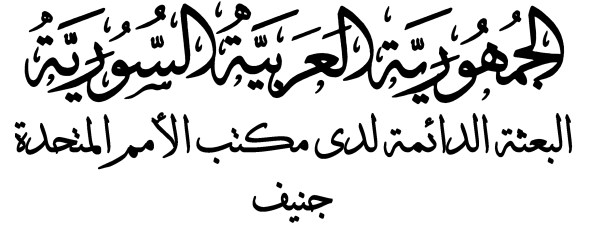 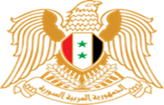 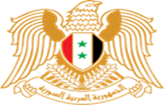 بيان الجمهورية العربية السوريةStatement by the Syrian Arab Republicالجولة الرابعة من آلية الاستعراض الدوري الشامل – الدورة 41 7 – 18 تشرين الثاني 2022جلسة مناقشة التقرير الوطني للبرازيلReview of Brazilشكراً السيد الرئيس، نرحب بوفد البرازيل. نقر بأهمية التعديلات التشريعية والهيكلية المتواصلة التي تجريها البرازيل على برامج الحماية الاجتماعيـــــــــــــة وهو ما يمنح المؤسسات الحكومية مرونة في تنفيذها و توسيع نطاق المستفيدين منها. في سياق جائحة كوفيد -19 أُقرت سلسلة برامج للمعونة الطارئة لتعكس الحرص على حماية حقوق الأشخاص الأكثر ضعفاً، وتمكينهم من التمتع بمستوى صحي جيد، ومواصلة تعليمهم، وتوسيع فرص انتشالهم من الفقر. نوصي: 1. التوسع في برامج التنمية الريفية، بما في ذلك تلك التي تستهدف دعم النساء الريفيات وتمكينهن اقتصادياً. 2. تخصيص الموارد المالية والبشرية الكافيــــــة للقضاء على أسوأ أشكال عمل الأطفال، بما في ذلك أعمال السخرة في القطاع الزراعي. Thank you, Mr. President.We welcome the delegation of Brazil.We acknowledge the importance of the continued legislative and structural amendments that Brazil is making to social protection programmes which grant the governmental institutions flexibility to implementation them and to broaden the scope of the beneficiaries. In the context of the Covid-19 pandemic a series of emergency aid programs were approved to reflect the keenness to protect the rights of the most vulnerable persons, enable them to enjoy good standard of health, continue their education, and expand the opportunities to lifting them out of poverty.Recommendations:1. Expand rural development programmes, including those aimed at supporting rural women and their economic empowerment.2. Allocate sufficient financial and human resources to eliminate the worst forms of child labour, including forced labour in the agricultural sector.